附件活动举办的具体地点及乘车路线一、举办地点酒店名称：南昌红牛君亭酒店（南昌市君亭红牛酒店管理有限公司）酒店地址：南昌市西湖区二七南路552号酒店电话：0791-82116999酒店位置图：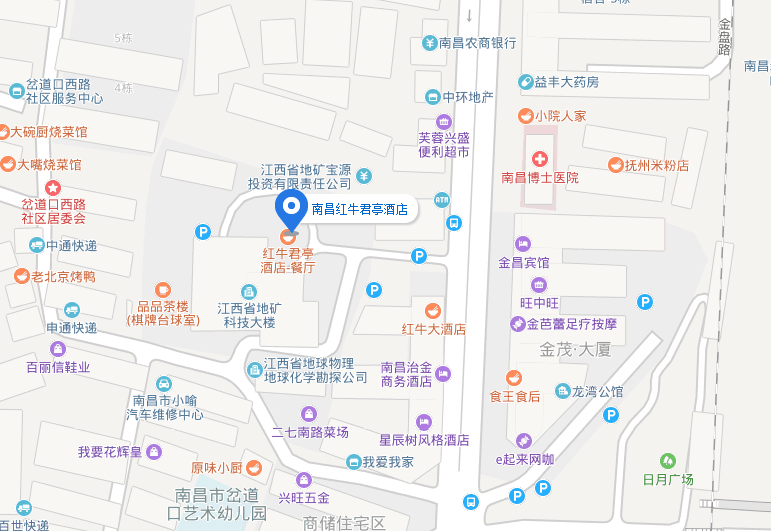 二、乘车路线（一）火车站至酒店1. 南昌站至酒店自南昌站出站向右步行900米即到。2. 南昌西站至酒店自西站乘高铁巴士1号线至火车站下车，步行970米即到；  若直接乘出租车前往，约21公里。（二）机场至酒店1. 昌北机场至酒店自机场乘机场公交1线至火车站下车，步行670米即到； 若直接乘出租车前往，约34公里。